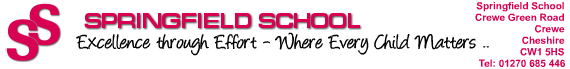 Report: Literacy Catch Up Grant – 2020-21Literacy and Numeracy at Springfield School The literacy and numeracy catch-up premium gives schools additional funding to support year 7 pupils who did not achieve the expected standard in reading or maths at the end of key stage 2 (KS2).  At Springfield School, this funding is used to:Provide individual or small group intervention linked to an identified need to support or challengePurchase specific resources that support and enhance provision in Maths and EnglishRaise attainment and achievement in English and MathsArea to develop / item Impact Cost Purchase additional teaching time for the English lead to incorporate additional small group teaching. Teaching small groups in Year 7 will enable pupils to have intensive catch up lessons to raise attainment. TBCPurchase of drama materials – ‘Puppet Show’ Purchase the new materials to enhance the English curriculum through Drama, raising attainment in particular with speaking and listening.£1,000Purchase of purple mash software Purchase of new software to enhance the curriculum in both Numeracy and Literacy – to better support pupils through technology. £1,500 Projected future use  Projected future use  Projected future use To research the feasibility of Every Child Counts for both Literacy and Numeracy.This could include:CPD for staffResources for teaching Resources for pupils to use from home To research the feasibility of Every Child Counts for both Literacy and Numeracy.This could include:CPD for staffResources for teaching Resources for pupils to use from home To research the feasibility of Every Child Counts for both Literacy and Numeracy.This could include:CPD for staffResources for teaching Resources for pupils to use from home 